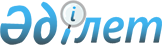 2014-2016 жылдарға арналған Қарғалы ауданының бюджеті туралыАқтөбе облысы Қарғалы аудандық мәслихатының 2013 жылғы 20 желтоқсандағы № 170 шешімі. Ақтөбе облысының Әділет департаментінде 2014 жылғы 17 қаңтарда № 3749 болып тіркелді      РҚАО ескертпесі.

      Құжаттың мәтінінде түпнұсқаның пунктуациясы мен орфографиясы сақталған.



      Қазақстан Республикасының 2008 жылғы 4 желтоқсандағы Бюджеттік Кодексінің 9-бабы 2-тармағына, Қазақстан Республикасының 2001 жылғы 23 қаңтардағы «Қазақстан Республикасындағы жергілікті мемлекеттік басқару және өзін-өзі басқару туралы» Заңының 6 бабына сәйкес, Қарғалы аудандық мәслихаты ШЕШІМ ҚАБЫЛДАДЫ:



      1. 2014-2016 жылдарға арналған аудандық бюджет 1, 2, 3, қосымшаларға сәйкес, тиісінше 2014 жылға мынадай көлемдерде бекітілсін:

      1) кірістер -                     2 754 515,3 мың теңге,

      оның ішінде:

      салықтық түсімдер -                   403 908 мың теңге;

      салықтық емес түсімдер -               74 592 мың теңге;

      негізгі капиталды сатудан түсетін

      түсімдер -                              1 500 мың теңге;

      трансферттердің түсімдері -       2 274 503,3 мың теңге;

      2) шығындар -                     2 768 319,4 мың теңге;

      3) таза бюджеттік кредит беру -        33 859 мың теңге,

      оның ішінде:

      бюджеттік кредиттер -                  41 670 мың теңге;

      бюджеттік кредиттерді өтеу -            7 811 мың теңге;

      4) қаржы активтерімен жасалатын операциялар

      бойынша сальдо –                            0 мың теңге;

      5) бюджет тапшылығы -                - 43 619 мың теңге;

      6) бюджет тапшылығын қаржыландыру -    43 619 мың теңге.

      Ескерту. 1 тармаққа өзгерістер енгізілді - Ақтөбе облысы  Қарғалы аудандық мәслихатының 24.02.2014 № 190 (01.01.2014 бастап қолданысқа енгізіледі); 16.04.2014 № 211 (01.01.2014 бастап қолданысқа енгізіледі); 28.05.2014 № 225 (01.01.2014 бастап қолданысқа енгізіледі); 06.08.2014 № 234 (01.01.2014 бастап қолданысқа енгізіледі); 21.10.2014 № 241 (01.01.2014 бастап қолданысқа енгізіледі) шешімдерімен.



      2. Аудандық бюджет кірісіне, мыналар есептелетін болып белгіленсін:

      жеке тұлғалардан алынатын табыс салығы;

      әлеуметтік салық;

      жеке және заңды тұлғалардың, жеке кәсіпкерлердің мүлкіне салынатын салық;

      жер салығы;

      бірыңғай жер салығы;

      көлік құралдарына салынатын салық;

      бензин мен жанармайға акциздер (авиациялық бензинді қоспағанда);

      жер учаскелерін пайдаланғаны үшін төлем;

      жеке кәсіпкерлерді мемлекеттік тіркегені үшін алынатын алым;

      жекелеген қызмет түрлерімен айналысу құқығы үшін алынатын лицензиялық алым;

      заңды тұлғаларды мемлекеттік тіркегені және филиалдар мен өкілдіктерді есептік тіркегені, сондай-ақ оларды қайта тіркегені үшін алынатын алым;

      көлік құралдарын мемлекеттік тіркегені, сондай-ақ оларды қайта тіркегені үшін алым;

      жылжымайтын мүлікке және олармен мәміле жасау құқығын мемлекеттік тіркегені үшін алынатын алым;

      мемлекеттік бажы;

      коммуналдық меншіктен түсетін кірістер;

      аудандық маңызы бар қала, ауыл, кент, ауылдық округ әкімдерінің басқаруындағы мемлекеттік мүлікті жалға беруден түсетін кірістерді қоспағанда ауданның (облыстық маңызы бар қаланың) коммуналдық меншігіндегі мүлікті жалға беруден түсетін кірістер;

      аудандық маңызы бар қала, ауыл, кент, ауылдық округ әкімдерінің басқаруындағы мемлекеттік мүлікті жалға беруден түсетін кірістерді қоспағанда ауданның (облыстық маңызы бар қаланың) коммуналдық меншігіндегі тұрғын үй қорынан үйлердi жалға беруден түсетін кірістер;

      аудандық бюджеттен қаржыландырылатын мемлекеттік мекемелердің тауарларын (жұмыс пен қызмет) сатудан түсетін түсімдер;

      аудан бюджетіне түсетін өзге де салықтық емес түсімдер;

      аудандық бюджеттен қаржыландырылатын мемлекеттік мекемелерге бекітілген мемлекеттік мүліктерді сатудан түсетін түсімдер;

      ауыл шаруашылығы мақсатындағы жер учаскелерін қоспағандағы, жер учаскелерін сатудан түсетін түсімдер;

      жер учаскелерін жалға алу құқығын сатудан түсетін түсімдер.



      3. Қазақстан Республикасының «2014-2016 жылдарға арналған республикалық бюджеті туралы» Заңының 5-бабына сәйкес жұмыс берушілер еңбекке уақытша жұмыссыздығы, жүктілігі мен босануы бойынша, бала туған кезде, жерлеуге есептеген, мемлекеттік әлеуметтік сақтандыру қорынан төленіп келген жәрдемақы сомаларының аталған қорға аударымдардың есептелген сомаларын асып түсуі нәтижесінде 1998 жылғы 31 желтоқсандағы жағдай бойынша құралған теріс сальдо ай сайын жалақы қорының 4 (төрт) пайызы шегінде әлеуметтік салық төлеу есебіне жатқызылады.



      4. Қазақстан Республикасының «2014-2016 жылдарға арналған республикалық бюджеті туралы» Заңының 10-бабына сәйкес:

      2014 жылдың 1 қаңтарынан бастап:

      1) жалақының ең төменгі мөлшері – 19 966 теңге;

      2) Қазақстан Республикасының заңнамасына сәйкес жәрдемақыларды және өзге де әлеуметтік төлемдерді есептеу үшін, сондай-ақ айыппұл санкцияларын, салықтар мен басқа да төлемдерді қолдану үшін айлық есептік көрсеткіш – 1852 теңге;

      3) базалық әлеуметтік төлемдердің мөлшерін есептеу үшін ең төменгі күнкөріс деңгейінің шамасы – 19 966 теңге болып белгіленгені еске және басшылыққа алынсын.



      5. Облыстық мәслихаттың 2013 жылғы 11 желтоқсандағы № 169 «Облыстық бюджетпен, Ақтөбе қ., аудандардың 2014-2016 жылдарға арналған бюджеті арасындағы жалпы сипаттағы трансферттер көлемі туралы» шешімінің 3-тармағына сәйкес, 2014 жылға облыстық бюджеттен аудандық бюджетке берілетін субвенция 1 496 342 мың теңге сомасында көзделді.



      6. 2014 жылға арналған аудандық бюджетте, орта білім беруде жан басына шаққандағы қаржыландыруды енгізу бойынша сынамалауды өткізу үшін, мемлекеттік жалпыға міндетті білім беру стандарттарына сәйкес орта білім беру ұйымдарында білім беру процесін жүзеге асыруға көзделген шығыстарды беруге байланысты облыстық бюджетке берілетін трансферттер түсімдері 95 279,0 теңге соммасы ескерілсін;



      7. 2014 жылға арналған аудандық бюджетте, республикалық бюджеттен келесі мөлшерде ағымдағы нысаналы трансферттер түсімдері ескерілсін:

      18 772 мың теңге - үш деңгейлі жүйе бойынша біліктілікті арттырудан өткен мұғалімдерге төленетін еңбекақыны арттыруға;

      134 932 мың теңге - бастауыш, негізгі орта және жалпы орта білімді жан басына шаққандағы қаржыландыруды сынақтан өткізуге;

      мемлекеттік қызметшілер болып табылмайтын мемлекеттік мекемелердің қызметкерлеріне, сондай-ақ жергілікті бюджеттен қаржыландырылатын мемлекеттік кәсіпорындар қызметкерлерінің лауазымдық жалақыларына ерекше еңбек жағдайлары үшін ай сайынғы үстемақы төлеуге – 69 890 мың теңге;

      мемлекеттік атаулы әлеуметтік көмек төлеуге – 212 000 мың теңге.

      Көрсетілген ағымдағы трансферттер сомасын бөлу аудан әкімдігінің қаулысы негізінде жүзеге асырылады.

      Ескерту. 7 тармаққа өзгерістер енгізілді - Ақтөбе облысы  Қарғалы аудандық мәслихатының 16.04.2014 № 211 01.01.2014 бастап қолданысқа енгізіледі); 06.08.2014 № 234 (01.01.2014 бастап қолданысқа енгізіледі) шешімдерімен.      7-1. 2014 жылға арналған аудандық бюджетте, республикалық бюджеттен келесі мөлшерде даму трансферттер түсімдері ескерілсін:       15 727,0 мың теңге – Қарғалы ауданы Бадамша ауылындағы үш бірпәтерлік тұрғын үйлердің (жалдамалы-коммуналдық) құрылысына;      5 242,0 мың теңге – Қарғалы ауданы Петропавловка ауылындағы бір бірпәтерлік тұрғын үйдің (жалдамалы-коммуналдық) құрылысына.

      Ескерту. Шешім 7-1 тармақпен толықтырылды - Ақтөбе облысы  Қарғалы аудандық мәслихатының 06.08.2014 № 234 шешімімен (01.01.2014 бастап қолданысқа енгізіледі).



      8. 2014 жылға арналған аудандық бюджетте, облыстық бюджеттен келесі мөлшерде ағымдағы нысаналы трансферттер түсімдері ескерілсін:

      2 263,0 - санитарлық союға жолданған, бруцеллез ауруымен ауыратын ауылшаруашылық жануарлардың (ірі және ұсақ мүйізді мал) құнын өтеуге (50% дейін);

      7077,1 мың теңге - аудандық маңызы бар автомобиль жолдарын (қала көшелерін) және елді мекендер көшелерін күрделі және орташа жөндеуге;

      елді мекендерді абаттандыру мен көгалдандыруға - 2 788 мың теңге;

      автомобиль жолдарының жұмыс істеуін қамтамасыз етуге - 6 256 мың теңге;

      бас жоспарларды әзірлеуге – 44 342 мың теңге;

      ведомстволық бағыныстағы мемлекеттік білім беру мекемелерінің және ұйымдарының күрделі шығыстарына – 9 928 мың теңге;

      ведомстволық бағыныстағы мемлекеттік мәдениет мекемелерінің және ұйымдарының күрделі шығыстарына – 997 мың теңге;

      Көрсетілген ағымдағы трансферттер сомасын бөлу аудан әкімдігінің қаулысы негізінде жүзеге асырылады.

      Ескерту. 8 тармаққа өзгерістер енгізілді - Ақтөбе облысы  Қарғалы аудандық мәслихатының 24.02.2014 № 190 (01.01.2014 бастап қолданысқа енгізіледі); 28.05.2014 № 225 (01.01.2014 бастап қолданысқа енгізіледі); 06.08.2014 № 234 (01.01.2014 бастап қолданысқа енгізіледі); 21.10.2014 № 241 (01.01.2014 бастап қолданысқа енгізіледі) шешімдерімен.



      9. 2014 жылға арналған аудандық бюджетте, облыстық бюджеттен келесі мөлшерде нысаналы даму трансферттер түсімдері ескерілсін:

      3 500,0 мың теңге - Қарғалы ауданы Әлімбет ауылында 75 орындық бала - бақша құрылысына (апаттық мәселесін шешу мақсатында) (оның ішінде жобалық-сметалық құжаттама әзірлеу);

      3 500,0 мың теңге - Қарғалы ауданы Әлімбет ауылында 100 орындық орта мектеп құрылысына (оның ішінде жобалық-сметалық құжаттама әзірлеу);

      164 942 мың теңге - Қарғалы ауданы Бадамша селосындағы Есет-Батыр, Геологтар, Желтоқсан, Еңбекшілер, Сәтпаев, Бейбітшілік, Астана көшесінен Сәтпаевқа дейін, Ә.Молдағұлова көшесінен Есет-Батыр көшесі арқылы Бейбітшілік көшесіне дейін, Тау кеншілер көшесі, Ә.Молдағұлова көшесінен темір жолға дейін және Ж.Аймаутов, Г.Мүсірепов көшелерінің су құбырлары жүйелерін қайта жаңартуға;

      10 056 мың теңге – Қарғалы ауданы Бадамша-2 ауылында су құбыры жүйесін қайта жаңартуға;

      145 941,2 мың теңге - Қарғалы ауданы Бадамша ауылында орталық және кіші қазандықтарын қайта жаңартуға;

      66 112,0 мың теңге - Қарғалы ауданы Бадамша ауылындағы магистральды су тартқыштың электрмен жабдықтау желілерін қайта жаңартуға;

      4 110 мың теңге - Қарғалы ауданы Ақкөл (Приозерное) ауылындағы су құбыры желісін қайта жаңарту үшін жоба-сметалық құжаттамасын әзірлеуге;

      4 643 мың теңге - Қарғалы ауданы Жосалы ауылындағы сумен қамтамасыз ету нысандарын қайта жаңарту үшін жоба-сметалық құжатамасын әзірлеуге;

      8 870,0 мың теңге – Қарғалы ауданы Бадамша ауылындағы М.Әуезов және Ш.Уәлиханов көшелеріндегі электр беру желісін қайта жаңартуға;

      Қарғалы ауданы Бадамша ауылында мемлекеттік коммуналдық тұрғын үй құрылысына жобалық-сметалық құжаттама әзірлеуге - 26 700 мың теңге;

      инженерлік - коммуникациялық инфрақұрылымның құрылысына жобалық-сметалық құжаттама әзірлеуге - 1 500 мың теңге;

      Қарғалы ауданы Бадамша ауылында су тарту жүйелерін қайта жаңарту мен кеңейтуге жобалық-сметалық құжаттама әзірлеуге - 10 000 мың теңге;

      Қарғалы ауданы Степной ауылындағы «Сазды орта мектебі» мемлекеттік мекеменің газ жабдықтарын газбен жабдықтау жүйесіне қосу үшін модульдік қазандық және инженерлік жүйелердің құрылысына, қазандықты монтаждау және бөлшектеуге жобалық-сметалық құжаттамаларды әзірлеуге – 2 800 мың теңге;

      Қарғалы ауданы Степной ауылындағы ««Ақбота» мектепке дейінгі ұйымы» мемлекеттік коммуналдық қазнашылық мекеменің газ жабдықтарын газбен жабдықтау жүйесіне қосу үшін модульдік қазандық және инженерлік жүйелердің құрылысына, қазандықты монтаждауға жобалық-сметалық құжаттамаларды әзірлеуге – 2 200 мың теңге;

      Қарғалы ауданы Қайрақты ауылындағы «Бородинов орта мектеп-балабақшасы» мемлекеттік мекемеменің газ жабдықтарын газбен жабдықтау жүйесіне қосу үшін инженерлік желілер құрылысына, қазандықты монтаждауға жобалық-сметалық құжаттамаларды әзірлеуге – 2 200 мың теңге;

      Қарғалы ауданы Бадамша ауылындағы үш бірпәтерлік тұрғын үйлердің (жалдамалы-коммуналдық) құрылысына - 0 мың теңге;

      Қарғалы ауданы Петропавловка ауылындағы бір бірпәтерлік тұрғын үйдің (жалдамалы-коммуналдық) құрылысына - 0 мың теңге.

      Көрсетілген ағымдағы трансферттер сомасын бөлу аудан әкімдігінің қаулысы негізінде жүзеге асырылады.

      Ескерту. 9 тармаққа өзгерістер енгізілді - Ақтөбе облысы  Қарғалы аудандық мәслихатының 24.02.2014 № 190 (01.01.2014 бастап қолданысқа енгізіледі); 28.05.2014 № 225 (01.01.2014 бастап қолданысқа енгізіледі); 06.08.2014 № 234 (01.01.2014 бастап қолданысқа енгізіледі); 21.10.2014 № 241 (01.01.2014 бастап қолданысқа енгізіледі) шешімдерімен.

      9-1. 2014 жылға арналған аудандық бюджетте, облыстық бюджеттен Жұмыспен қамту 2020 жол картасы шеңберінде ауылдық елді мекендерді дамытуға келесі мөлшерде ағымдағы трансферттер түсімдері ескерілсін:      2 661 мың теңге - тұрғын үй - коммуналдық шаруашылық, инженерлік-көліктік инфрақұрылым объектілерін, әлеуметтік-мәдени объектілерді жөндеуге және елді мекендерді абаттандыруға.

      Ескерту. Шешім 9-1 тармақпен толықтырылды - Ақтөбе облысы  Қарғалы аудандық мәслихатының 06.08.2014 № 234 шешімімен (01.01.2014 бастап қолданысқа енгізіледі).

      Ескерту. 9-1 тармаққа өзгеріс енгізілді - Ақтөбе облысы  Қарғалы аудандық мәслихатының 21.10.2014 № 241 шешімімен (01.01.2014 бастап қолданысқа енгізіледі).



      10. 2014 жылға арналған аудандық бюджетте, Қазақстан Республикасы Үкіметі белгілеген шарттарға сәйкес, республикалық бюджеттен жергілікті атқарушы органдарға, мамандарды әлеуметтік қолдау шараларын іске асыруға берілетін бюджеттік несиелерге 38 670 мың теңге түскені ескерілсін.

      Көрсетілген ағымдағы трансферттер сомасын бөлу аудан әкімдігінің қаулысы негізінде жүзеге асырылады.

      Ескерту. 10 тармаққа өзгеріс енгізілді - Ақтөбе облысы  Қарғалы аудандық мәслихатының 21.10.2014 № 241 шешімімен (01.01.2014 бастап қолданысқа енгізіледі).



      11. Ауданның жергілікті атқарушы органдарының 2014 жылға арналған резерві 9 600 мың теңге сомасында бекітілсін.



      12. Ауданның 2014 жылға арналған бюджетінің орындалу үрдісінде секвестрге жатпайтын бюджеттік бағдарламаларының тізбесі 4 қосымшаға сәйкес бекітілсін.



      13. Селолық округтердің 2014 жылға арналған бюджеттік бағдарламаларының тізбесі 5 қосымшаға сәйкес бекітілсін.



      14. Осы шешім 2014 жылғы 1 қаңтардан бастап қолданысқа енгізіледі.      Аудандық мәслихат                      Аудандық мәслихаттың

      сессиясының төрағасы                        хатшысы        Ж.Кольжанов                           Х.Жылқыбеков

Аудандық мәслихаттың

2013 жылғы 20 желтоқсандағы

№ 170 шешіміне

1 ҚОСЫМША Қарғалы ауданының 2014 жылға арналған бюджеті      Ескерту. 1 қосымша жаңа редакцияда - Ақтөбе облысы Қарғалы аудандық мәслихатының 21.10.2014 № 241 шешімімен (01.01.2014 бастап қолданысқа енгізіледі).

Аудандық мәслихаттың

2013 жылғы 20 желтоқсандағы

№ 170 шешіміне

2 ҚОСЫМША Қарғалы ауданының 2015 жылға арналған бюджеті

Аудандық мәслихаттың

2013 жылғы 20 желтоқсандағы

№ 170 шешіміне

3 ҚОСЫМША Қарғалы ауданының 2016 жылға арналған бюджеті

Аудандық мәслихаттың

2013 жылғы 20 желтоқсандағы

№ 170 шешіміне

4 ҚОСЫМША Қарғалы ауданының 2014 жылға арналған бюджетінің

орындалу процесінде секвестрге жатпайтын бюджеттік бағдарламалар

ТІЗІМДЕМЕСІ

Аудандық мәслихаттың

2013 жылғы 20 желтоқсандағы

№ 170 шешіміне

5 қосымша 2014 жылға арналған селолық округтердің бюджеттік бағдарламаларының

ТІЗБЕСІ      Ескерту. 5 қосымша жаңа редакцияда - Ақтөбе облысы Қарғалы аудандық мәслихатының 21.10.2014 № 241 шешімімен (01.01.2014 бастап қолданысқа енгізіледі).кестенің жалғасы
					© 2012. Қазақстан Республикасы Әділет министрлігінің «Қазақстан Республикасының Заңнама және құқықтық ақпарат институты» ШЖҚ РМК
				СанатыСанатыСанатыСанатыСанатыСанатыСомасы, мың теңгеСыныбыСыныбыСыныбыСыныбыСыныбыСомасы, мың теңгеIшкi сыныбыIшкi сыныбыIшкi сыныбыIшкi сыныбыСомасы, мың теңгеЕрекшелігіЕрекшелігіЕрекшелігіСомасы, мың теңгеАтауыАтауыСомасы, мың теңге1. Кірістер 1. Кірістер 2754515,31Салықтық түсімдерСалықтық түсімдер424448101Табыс салығыТабыс салығы1655011012Жеке табыс салығыЖеке табыс салығы165501103Әлеуметтiк салықӘлеуметтiк салық1324701031Әлеуметтік салықӘлеуметтік салық132470104Меншiкке салынатын салықтарМеншiкке салынатын салықтар1163951041Мүлiкке салынатын салықтарМүлiкке салынатын салықтар852161043Жер салығыЖер салығы77801044Көлiк құралдарына салынатын салықКөлiк құралдарына салынатын салық204991045Бірыңғай жер салығыБірыңғай жер салығы2900105Тауарларға, жұмыстарға және қызметтерге салынатын iшкi салықтарТауарларға, жұмыстарға және қызметтерге салынатын iшкi салықтар76431052АкциздерАкциздер7681053Табиғи және басқа да ресурстарды пайдаланғаны үшiн түсетiн түсiмдерТабиғи және басқа да ресурстарды пайдаланғаны үшiн түсетiн түсiмдер26211054Кәсiпкерлiк және кәсiби қызметтi жүргiзгенi үшiн алынатын алымдарКәсiпкерлiк және кәсiби қызметтi жүргiзгенi үшiн алынатын алымдар41895Ойын бизнесіне салықОйын бизнесіне салық65108Заңдық мәнді іс-әрекеттерді жасағаны және (немесе) оған уәкілеттігі бар мемлекеттік органдар немесе лауазымды адамдар құжаттар бергені үшін алынатын міндетті төлемдерЗаңдық мәнді іс-әрекеттерді жасағаны және (немесе) оған уәкілеттігі бар мемлекеттік органдар немесе лауазымды адамдар құжаттар бергені үшін алынатын міндетті төлемдер24391081Мемлекеттік бажМемлекеттік баж24392Салықтық емес түсiмдерСалықтық емес түсiмдер53536201Мемлекеттік меншіктен түсетін кірістерМемлекеттік меншіктен түсетін кірістер30991Мемлекеттік кәсіпорындардың таза кірісі бөлігінің түсімдеріМемлекеттік кәсіпорындардың таза кірісі бөлігінің түсімдері3672015Мемлекет меншігіндегі мүлікті жалға беруден түсетін кірістерМемлекет меншігіндегі мүлікті жалға беруден түсетін кірістер27207Мемлекеттік бюджеттен берілген кредиттер бойынша сыйақыларМемлекеттік бюджеттен берілген кредиттер бойынша сыйақылар1203Мемлекеттік бюджеттен қаржыландырылатын мемлекеттік мекемелер ұйымдастыратын мемлекеттік сатып алуды өткізуден түсетін ақша түсімдеріМемлекеттік бюджеттен қаржыландырылатын мемлекеттік мекемелер ұйымдастыратын мемлекеттік сатып алуды өткізуден түсетін ақша түсімдері3521Мемлекеттік бюджеттен қаржыландырылатын мемлекеттік мекемелер ұйымдастыратын мемлекеттік сатып алуды өткізуден түсетін ақша түсімдеріМемлекеттік бюджеттен қаржыландырылатын мемлекеттік мекемелер ұйымдастыратын мемлекеттік сатып алуды өткізуден түсетін ақша түсімдері35204Мемлекеттік бюджеттен қаржыландырылатын, сондай-ақ Қазақстан Республикасы Ұлттық Банкінің бюджетінен (шығыстар сметасынан) ұсталатын және қаржыландырылатын мемлекеттік мекемелер салатын айыппұлдар, өсімпұлдар, санкциялар, өндіріп алуларМемлекеттік бюджеттен қаржыландырылатын, сондай-ақ Қазақстан Республикасы Ұлттық Банкінің бюджетінен (шығыстар сметасынан) ұсталатын және қаржыландырылатын мемлекеттік мекемелер салатын айыппұлдар, өсімпұлдар, санкциялар, өндіріп алулар4411Мұнай секторы ұйымдарынан түсетін түсімдерді қоспағанда, мемлекеттік бюджеттен қаржыландырылатын, сондай-ақ Қазақстан Республикасы Ұлттық Банкінің бюджетінен (шығыстар сметасынан) ұсталатын және қаржыландырылатын мемлекеттік мекемелер салатын айыппұлдар, өсімпұлдар, санкциялар, өндіріп алуларМұнай секторы ұйымдарынан түсетін түсімдерді қоспағанда, мемлекеттік бюджеттен қаржыландырылатын, сондай-ақ Қазақстан Республикасы Ұлттық Банкінің бюджетінен (шығыстар сметасынан) ұсталатын және қаржыландырылатын мемлекеттік мекемелер салатын айыппұлдар, өсімпұлдар, санкциялар, өндіріп алулар441206Өзге де салықтық емес түсiмдерӨзге де салықтық емес түсiмдер496442061Өзге де салықтық емес түсiмдерӨзге де салықтық емес түсiмдер496443Негізгі капиталды сатудан түсетін түсімдерНегізгі капиталды сатудан түсетін түсімдер202801Мемлекеттік мекемелерге бекітілген мемлекеттік мүлікті сатуМемлекеттік мекемелерге бекітілген мемлекеттік мүлікті сату3961Мемлекеттік мекемелерге бекітілген мемлекеттік мүлікті сатуМемлекеттік мекемелерге бекітілген мемлекеттік мүлікті сату396303Жердi және материалдық емес активтердi сатуЖердi және материалдық емес активтердi сату16323031Жерді сатуЖерді сату16324Трансферттердің түсімдеріТрансферттердің түсімдері2274503,3402Мемлекеттiк басқарудың жоғары тұрған органдарынан түсетiн трансферттерМемлекеттiк басқарудың жоғары тұрған органдарынан түсетiн трансферттер2274503,34022Облыстық бюджеттен түсетiн трансферттерОблыстық бюджеттен түсетiн трансферттер2274503,3Функционалдық топФункционалдық топФункционалдық топФункционалдық топФункционалдық топФункционалдық топСомасы, мың теңгеКіші функцияКіші функцияКіші функцияКіші функцияКіші функцияСомасы, мың теңгеБюджеттік бағдарламалардың әкiмшiсiБюджеттік бағдарламалардың әкiмшiсiБюджеттік бағдарламалардың әкiмшiсiБюджеттік бағдарламалардың әкiмшiсiСомасы, мың теңгеБағдарламаБағдарламаБағдарламаСомасы, мың теңгеКіші бағдарламаКіші бағдарламаСомасы, мың теңгеАтауыСомасы, мың теңгеІІ. Шығындар2768319,401Жалпы сипаттағы мемлекеттiк қызметтер 217883011Мемлекеттiк басқарудың жалпы функцияларын орындайтын өкiлдi, атқарушы және басқа органдар175854011112Аудан (облыстық маңызы бар қала) мәслихатының аппараты21940011112001Аудан (облыстық маңызы бар қала) мәслихатының қызметін қамтамасыз ету жөніндегі қызметтер15931003Мемлекеттік органның күрделі шығыстары6009011122Аудан (облыстық маңызы бар қала) әкімінің аппараты58073011122001Аудан (облыстық маңызы бар қала) әкімінің қызметін қамтамасыз ету жөніндегі қызметтер53215003Мемлекеттік органның күрделі шығыстары4858011123Қаладағы аудан, аудандық маңызы бар қала, кент, ауыл, ауылдық округ әкімінің аппараты95841011123001Қаладағы аудан, аудандық маңызы бар қала, кент, ауыл, ауылдық округ әкімінің қызметін қамтамасыз ету жөніндегі қызметтер92421022Мемлекеттік органның күрделі шығыстары34202Қаржылық қызмет32758452Ауданның (облыстық маңызы бар қаланың) қаржы бөлімі32758452001Ауданның (облыстық маңызы бар қаланың) бюджетін орындау және ауданның (облыстық маңызы бар қаланың) коммуналдық меншігін басқару саласындағы мемлекеттік саясатты іске асыру жөніндегі қызметтер 15259003Салық салу мақсатында мүлікті бағалауды жүргізу525010Жекешелендіру, коммуналдық меншікті басқару, жекешелендіруден кейінгі қызмет және осыған байланысты дауларды реттеу 836011Коммуналдық меншікке түскен мүлікті есепке алу, сақтау, бағалау және сату15960018Мемлекеттік органның күрделі шығыстары1785Жоспарлау және статистикалық қызмет9271453Ауданның (облыстық маңызы бар қаланың) экономика және бюджеттік жоспарлау бөлімі9271001Экономикалық саясатты, мемлекеттік жоспарлау жүйесін қалыптастыру және дамыту және ауданды (облыстық маңызы бар қаланы) басқару саласындағы мемлекеттік саясатты іске асыру жөніндегі қызметтер8872004Мемлекеттік органның күрделі шығыстары39902Қорғаныс7786021Әскери мұқтаждар1462021122Аудан (облыстық маңызы бар қала) әкімінің аппараты1462021122005Жалпыға бірдей әскери міндетті атқару шеңберіндегі іс-шаралар14622Төтенше жағдайлар жөнiндегi жұмыстарды ұйымдастыру6324122Аудан (облыстық маңызы бар қала) әкімінің аппараты6324122006Аудан (облыстық маңызы бар қала) ауқымындағы төтенше жағдайлардың алдын алу және оларды жою4364007Аудандық (қалалық) ауқымдағы дала өрттерінің, сондай-ақ мемлекеттік өртке қарсы қызмет органдары құрылмаған елдi мекендерде өрттердің алдын алу және оларды сөндіру жөніндегі іс-шаралар196003Қоғамдық тәртіп, қауіпсіздік, құқықтық, сот, қылмыстық-атқару қызметі713039Қоғамдық тәртіп және қауіпсіздік саласындағы өзге де қызметтер713458Ауданның (облыстық маңызы бар қаланың) тұрғын үй-коммуналдық шаруашылығы, жолаушылар көлігі және автомобиль жолдары бөлімі713458021Елдi мекендерде жол қозғалысы қауiпсiздiгін қамтамасыз ету71304Бiлiм беру1459489,5041Мектепке дейiнгi тәрбие және оқыту161212464Ауданның (облыстық маңызы бар қаланың) білім бөлімі161212009Мектепке дейінгі тәрбие мен оқыту ұйымдарының қызметін қамтамасыз ету132994040Мектепке дейінгі білім беру ұйымдарында мемлекеттік білім беру тапсырысын іске асыруға282182Бастауыш, негізгі орта және жалпы орта білім беру1219957,52123Қаладағы аудан, аудандық маңызы бар қала, кент, ауыл, ауылдық округ әкімінің аппараты15402123005Ауылдық жерлерде балаларды мектепке дейін тегін алып баруды және кері алып келуді ұйымдастыру1540464Ауданның (облыстық маңызы бар қаланың) білім бөлімі1218417,5003Жалпы білім беру1156917,1006Балаларға қосымша білім беру 61500,49Бiлiм беру саласындағы өзге де қызметтер78320464Ауданның (облыстық маңызы бар қаланың) білім бөлімі64120001Жергілікті деңгейде білім беру саласындағы мемлекеттік саясатты іске асыру жөніндегі қызметтер12334004Ауданның (облыстық маңызы бар қаланың) мемлекеттік білім беру мекемелерінде білім беру жүйесін ақпараттандыру7149005Ауданның (облыстық маңызы бар қаланың) мемлекеттік білім беру мекемелер үшін оқулықтар мен оқу-әдiстемелiк кешендерді сатып алу және жеткізу5762007Аудандық (қалалалық) ауқымдағы мектеп олимпиадаларын және мектептен тыс іс-шараларды өткiзу3899015Жетім баланы (жетім балаларды) және ата-аналарының қамқорынсыз қалған баланы (балаларды) күтіп-ұстауға қамқоршыларға (қорғаншыларға) ай сайынға ақшалай қаражат төлемі9808067Ведомстволық бағыныстағы мемлекеттік мекемелерінің және ұйымдарының күрделі шығыстары25168466Ауданның (облыстық маңызы бар қаланың) сәулет, қала құрылысы және құрылыс бөлімі14200037Білім беру объектілерін салу және реконструкциялау1420006Әлеуметтiк көмек және әлеуметтiк қамсыздандыру1217772Әлеуметтiк көмек1047652123Қаладағы аудан, аудандық маңызы бар қала, кент, ауыл, ауылдық округ әкімінің аппараты92432123003Мұқтаж азаматтарға үйінде әлеуметтік көмек көрсету9243451Ауданның (облыстық маңызы бар қаланың) жұмыспен қамту және әлеуметтік бағдарламалар бөлімі95522451002Жұмыспен қамту бағдарламасы22579004Ауылдық жерлерде тұратын денсаулық сақтау, білім беру, әлеуметтік қамтамасыз ету, мәдениет, спорт және ветеринар мамандарына отын сатып алуға Қазақстан Республикасының заңнамасына сәйкес әлеуметтік көмек көрсету7035005Мемлекеттік атаулы әлеуметтік көмек 212006Тұрғын үйге көмек көрсету20334007Жергілікті өкілетті органдардың шешімі бойынша мұқтаж азаматтардың жекелеген топтарына әлеуметтік көмек3673601618 жасқа дейінгі балаларға мемлекеттік жәрдемақылар7000017Мүгедектерді оңалту жеке бағдарламасына сәйкес, мұқтаж мүгедектерді міндетті гигиеналық құралдармен және ымдау тілі мамандарының қызмет көрсетуін, жеке көмекшілермен қамтамасыз ету16269Әлеуметтiк көмек және әлеуметтiк қамтамасыз ету салаларындағы өзге де қызметтер17012451Ауданның (облыстық маңызы бар қаланың) жұмыспен қамту және әлеуметтік бағдарламалар бөлімі17012451001Жергілікті деңгейде халық үшін әлеуметтік бағдарламаларды жұмыспен қамтуды қамтамасыз етуді іске асыру саласындағы мемлекеттік саясатты іске асыру жөніндегі қызметтер 16028011Жәрдемақыларды және басқа да әлеуметтік төлемдерді есептеу, төлеу мен жеткізу бойынша қызметтерге ақы төлеу98407Тұрғын үй-коммуналдық шаруашылық576536,2071Тұрғын үй шаруашылығы257528458Ауданның (облыстық маңызы бар қаланың) тұрғын үй-коммуналдық шаруашылығы, жолаушылар көлігі және автомобиль жолдары бөлімі19419003Мемлекеттік тұрғын үй қорының сақталуын ұйымдастыру1931004Азаматтардың жекелеген санаттарын тұрғын үймен қамтамасыз ету17068031Кондоминиум объектісіне техникалық паспорттар дайындау420464Ауданның (облыстық маңызы бар қаланың) білім бөлімі2661026Жұмыспен қамту 2020 жол картасы бойынша қалаларды және ауылдық елді мекендерді дамыту шеңберінде объектілерді жөндеу2661466Ауданның (облыстық маңызы бар қаланың) сәулет, қала құрылысы және құрылыс бөлімі235448466003Мемлекеттік коммуналдық тұрғын үй қорының тұрғын үйін жобалау, салу және (немесе) сатып алу 47669466004Инженерлік коммуникациялық инфрақұрылымды жобалау, дамыту, жайластыру және (немесе) сатып алу1877792Коммуналдық шаруашылық274850,2123Қаладағы аудан, аудандық маңызы бар қала, кент, ауыл, ауылдық округ әкімінің аппараты10383123014Елді мекендерді сумен жабдықтауды ұйымдастыру10383458Ауданның (облыстық маңызы бар қаланың) тұрғын үй-коммуналдық шаруашылығы, жолаушылар көлігі және автомобиль жолдары бөлімі264217,2458012Сумен жабдықтау және су бұру жүйесінің жұмыс істеуі19150458026Ауданның (облыстық маңызы бар қаланың) коммуналдық меншігіндегі жылу жүйелерін қолдануды ұйымдастыру9519027Ауданның (облыстық маңызы бар қаланың) коммуналдық меншігіндегі газ жүйелерін қолдануды ұйымдастыру2608028Коммуналдық шаруашылығын дамыту214187,2058Елді мекендердегі сумен жабдықтау және су бұру жүйелерін дамыту18753466Ауданның (облыстық маңызы бар қаланың) сәулет, қала құрылысы және құрылыс бөлімі250005Коммуналдық шаруашылығын дамыту2503Елді-мекендерді абаттандыру441583123Қаладағы аудан, аудандық маңызы бар қала, кент, ауыл, ауылдық округ әкімінің аппараты231073123008Елді мекендердегі көшелерді жарықтандыру127423123009Елді мекендердің санитариясын қамтамасыз ету3058010Жерлеу орындарын ұстау және туыстары жоқ адамдарды жерлеу18803123011Елді мекендерді абаттандыру мен көгалдандыру5427458Ауданның (облыстық маңызы бар қаланың) тұрғын үй-коммуналдық шаруашылығы, жолаушылар көлігі және автомобиль жолдары бөлімі21051016Елдi мекендердiң санитариясын қамтамасыз ету500018Елдi мекендердi абаттандыру және көгалдандыру2055108Мәдениет, спорт, туризм және ақпараттық кеңістiк114215081Мәдениет саласындағы қызмет51809455Ауданның (облыстық маңызы бар қаланың) мәдениет және тілдерді дамыту бөлімі51309455003Мәдени-демалыс жұмысын қолдау51309466Ауданның (облыстық маңызы бар қаланың) сәулет, қала құрылысы және құрылыс бөлімі500011Мәдениет объектілерін дамыту5002Спорт5369465Ауданның (облыстық маңызы бар қаланың) дене шынықтыру және спорт бөлімі 5369001Жергілікті деңгейде дене шынықтыру және спорт саласындағы мемлекеттік саясатты іске асыру жөніндегі қызметтер3505004Мемлекеттік органның күрделі шығыстары289006Аудандық (облыстық маңызы бар қалалық) деңгейде спорттық жарыстар өткiзу865007Әртүрлi спорт түрлерi бойынша аудан (облыстық маңызы бар қала) құрама командаларының мүшелерiн дайындау және олардың облыстық спорт жарыстарына қатысуы7103Ақпараттық кеңiстiк36158455Ауданның (облыстық маңызы бар қаланың) мәдениет және тілдерді дамыту бөлімі28081455006Аудандық (қалалық) кiтапханалардың жұмыс iстеуi27815455007Мемлекеттік тілді және Қазақстан халықтарының басқа да тілдерін дамыту266456Ауданның (облыстық маңызы бар қаланың) ішкі саясат бөлімі8077456002Газеттер мен журналдар арқылы мемлекеттік ақпараттық саясат жүргізу жөніндегі қызметтер6852456005Телерадио хабарларын тарату арқылы мемлекеттік ақпараттық саясатты жүргізу жөніндегі қызметтер12259Мәдениет, спорт, туризм және ақпараттық кеңiстiктi ұйымдастыру жөнiндегi өзге де қызметтер20879455Ауданның (облыстық маңызы бар қаланың) мәдениет және тілдерді дамыту бөлімі8725455001Жергілікті деңгейде тілдерді және мәдениетті дамыту саласындағы мемлекеттік саясатты іске асыру жөніндегі қызметтер4281010Мемлекеттік органның күрделі шығыстары70032Ведомстволық бағыныстағы мемлекеттік мекемелерінің және ұйымдарының күрделі шығыстары4374456Ауданның (облыстық маңызы бар қаланың) ішкі саясат бөлімі12154456001Жергілікті деңгейде ақпарат, мемлекеттілікті нығайту және азаматтардың әлеуметтік сенімділігін қалыптастыру саласында мемлекеттік саясатты іске асыру жөніндегі қызметтер6303003Жастар саясаты саласында іс-шараларды іске асыру5070006Мемлекеттік органның күрделі шығыстары213032Ведомстволық бағыныстағы мемлекеттік мекемелерінің және ұйымдарының күрделі шығыстары56810Ауыл, су, орман, балық шаруашылығы, ерекше қорғалатын табиғи аумақтар, қоршаған ортаны және жануарлар дүниесін қорғау, жер қатынастары58226101Ауыл шаруашылығы26639453Ауданның (облыстық маңызы бар қаланың) экономика және бюджеттік жоспарлау бөлімі10008099Мамандардың әлеуметтік көмек көрсетуі жөніндегі шараларды іске асыру10008474Ауданның (облыстық маңызы бар қаланың) ауыл шаруашылығы және ветеринария бөлімі16631001Жергілікті деңгейде ауыл шаруашылығы және ветеринария саласындағы мемлекеттік саясатты іске асыру жөніндегі қызметтер14368008Алып қойылатын және жойылатын ауру жануарлардың, жануарлардан алынатын өнімдер мен шикізаттың құнын иелеріне өтеу22636Жер қатынастары6955463Ауданның (облыстық маңызы бар қаланың) жер қатынастары бөлімі6955463001Аудан (облыстық маңызы бар қала) аумағында жер қатынастарын реттеу саласындағы мемлекеттік саясатты іске асыру жөніндегі қызметтер6726007Мемлекеттік органның күрделі шығыстары2299Ауыл, су, орман, балық шаруашылығы, қоршаған ортаны қорғау және жер қатынастары саласындағы басқа да қызметтер24632474Ауданның (облыстық маңызы бар қаланың) ауыл шаруашылығы және ветеринария бөлімі24632474013Эпизоотияға қарсы іс-шаралар жүргізу2463211Өнеркәсіп, сәулет, қала құрылысы және құрылыс қызметі502842Сәулет, қала құрылысы және құрылыс қызметі50284466Ауданның (облыстық маңызы бар қаланың) сәулет, қала құрылысы және құрылыс бөлімі50284466001Құрылыс, облыс қалаларының, аудандарының және елді мекендерінің сәулеттік бейнесін жақсарту саласындағы мемлекеттік саясатты іске асыру және ауданның (облыстық маңызы бар қаланың) аумағын оңтайла және тиімді қала құрылыстық игеруді қамтамасыз ету жөніндегі қызметтер 5860013Аудан аумағында қала құрылысын дамытудың кешенді схемаларын, аудандық (облыстық) маңызы бар қалалардың, кенттердің және өзге де ауылдық елді мекендердің бас жоспарларын әзірлеу44342015Мемлекеттік органның күрделі шығыстары8212Көлiк және коммуникация37799,1121Автомобиль көлiгi37799,1121123Қаладағы аудан, аудандық маңызы бар қала, кент, ауыл, ауылдық округ әкімінің аппараты946612013Аудандық маңызы бар қалаларда, кенттерде, ауылдарда, ауылдық округтерде автомобиль жолдарының жұмыс істеуін қамтамасыз ету9466458Ауданның (облыстық маңызы бар қаланың) тұрғын үй-коммуналдық шаруашылығы, жолаушылар көлігі және автомобиль жолдары бөлімі28333,1023Автомобиль жолдарының жұмыс істеуін қамтамасыз ету21256045Аудандық маңызы бар автомобиль жолдарын және елді-мекендердің көшелерін күрделі және орташа жөндеу7077,113Басқалар279523Кәсiпкерлiк қызметтi қолдау және бәсекелестікті қорғау5709469Ауданның (облыстық маңызы бар қаланың) кәсіпкерлік бөлімі5709001Жергілікті деңгейде кәсіпкерлік пен өнеркәсіпті дамыту саласындағы мемлекеттік саясатты іске асыру жөніндегі қызметтер5056003Кәсіпкерлік қызметті қолдау500004Мемлекеттік органның күрделі шығыстары1539Басқалар22243123Қаладағы аудан, аудандық маңызы бар қала, кент, ауыл, ауылдық округ әкімінің аппараты15322040«Өңірлерді дамыту» Бағдарламасы шеңберінде өңірлерді экономикалық дамытуға жәрдемдесу бойынша шараларды іске асыру15322452Ауданның (облыстық маңызы бар қаланың) қаржы бөлімі0452012Ауданның (облыстық маңызы бар қаланың) жергілікті атқарушы органының резерві 0458Ауданның (облыстық маңызы бар қаланың) тұрғын үй-коммуналдық шаруашылығы, жолаушылар көлігі және автомобиль жолдары бөлімі6921458001Жергілікті деңгейде тұрғын үй-коммуналдық шаруашылығы, жолаушылар көлігі және автомобиль жолдары саласындағы мемлекеттік саясатты іске асыру жөніндегі қызметтер692114Борышқа қызмет көрсету121Борышқа қызмет көрсету12452Ауданның (облыстық маңызы бар қаланың) қаржы бөлімі12013Жергілікті атқарушы органдардың облыстық бюджеттен қарыздар бойынша сыйақылар мен өзге де төлемдерді төлеу бойынша борышына қызмет көрсету1215Трансферттер95646,61Трансферттер95646,6452Ауданның (облыстық маңызы бар қаланың) қаржы бөлімі95646,6006Нысаналы пайдаланылмаған (толық пайдаланылмаған) трансферттерді қайтару367,6024Мемлекеттік органдардың функцияларын мемлекеттік басқарудың төмен тұрған деңгейлерінен жоғарғы деңгейлерге беруге байланысты жоғары тұрған бюджеттерге берілетін ағымдағы нысаналы трансферттер95279III. Таза бюджеттiк кредит беру30859Бюджеттік кредиттер3867010Ауыл, су, орман, балық шаруашылығы, ерекше қорғалатын табиғи аумақтар, қоршаған ортаны және жануарлар дүниесін қорғау, жер қатынастары38670101Ауыл шаруашылығы38670453Ауданның (облыстық маңызы бар қаланың) экономика және бюджеттік жоспарлау бөлімі38670006Мамандарды әлеуметтік қолдау шараларын іске асыру үшін бюджеттік кредиттер38670СанатыСанатыСанатыСанатыСанатыСанатыСомасы, мың теңгеСыныбыСыныбыСыныбыСыныбыСыныбыСомасы, мың теңгеIшкi сыныбыIшкi сыныбыIшкi сыныбыIшкi сыныбыСомасы, мың теңгеЕрекшелігіЕрекшелігіЕрекшелігіСомасы, мың теңгеАтауыСомасы, мың теңге5Бюджеттік кредиттерді өтеу781101Бюджеттік кредиттерді өтеу78111Мемлекеттік бюджеттен берілген бюджеттік кредиттерді өтеу7811Функционалдық топФункционалдық топФункционалдық топФункционалдық топФункционалдық топФункционалдық топСомасы, мың теңгеКіші функцияКіші функцияКіші функцияКіші функцияКіші функцияСомасы, мың теңгеБюджеттік бағдарламалардың әкiмшiсiБюджеттік бағдарламалардың әкiмшiсiБюджеттік бағдарламалардың әкiмшiсiБюджеттік бағдарламалардың әкiмшiсiСомасы, мың теңгеБағдарламаБағдарламаБағдарламаСомасы, мың теңгеКіші бағдарламаКіші бағдарламаСомасы, мың теңгеАтауыСомасы, мың теңгеIV. Каржы активтерiмен жасалатын операциялар бойынша сальдо0Қаржылық активтер сатып алу013Басқалар09Басқалар0452Ауданның (облыстық маңызы бар қаланың) қаржы бөлімі0014Заңды тұлғалардың жарғылық капиталын қалыптастыру немесе ұлғайту0V. Бюджет тапшылығы (профицитi)-44663,1VI. Бюджет тапшылығын қаржыландыру (профицитiн пайдалану)44663,1СанатыСанатыСанатыСанатыСанатыСанатыСомасы, мың теңгеСыныбыСыныбыСыныбыСыныбыСыныбыСомасы, мың теңгеIшкi сыныбыIшкi сыныбыIшкi сыныбыIшкi сыныбыСомасы, мың теңгеЕрекшелігіЕрекшелігіЕрекшелігіСомасы, мың теңгеАтауыСомасы, мың теңге7Қарыздар түсімі3867001Мемлекеттік ішкі қарыздар386702Қарыз алу келісім-шарттары38670Функционалдық топФункционалдық топФункционалдық топФункционалдық топФункционалдық топФункционалдық топСомасы, мың теңгеКіші функцияКіші функцияКіші функцияКіші функцияКіші функцияСомасы, мың теңгеБюджеттік бағдарламалардың әкiмшiсiБюджеттік бағдарламалардың әкiмшiсiБюджеттік бағдарламалардың әкiмшiсiБюджеттік бағдарламалардың әкiмшiсiСомасы, мың теңгеБағдарламаБағдарламаБағдарламаСомасы, мың теңгеКіші бағдарламаКіші бағдарламаСомасы, мың теңгеАтауыСомасы, мың теңге16Қарыздарды өтеу7811161Қарыздарды өтеу7811161452Ауданның (облыстық маңызы бар қаланың) қаржы бөлімі7811161452008Жергiлiктi атқарушы органның жоғарғы тұрған бюджет алдындағы борышын өтеу7811СанатыСанатыСанатыСанатыСанатыСанатыСомасы, мың теңгеСыныбыСыныбыСыныбыСыныбыСыныбыСомасы, мың теңгеIшкi сыныбыIшкi сыныбыIшкi сыныбыIшкi сыныбыСомасы, мың теңгеАтауыСомасы, мың теңге8Бюджет қаражаттарының пайдаланылатын қалдықтары13804,101Бюджет қаражаты қалдықтары13804,1111Бюджет қаражатының бос қалдықтары13804,1СанатыСанатыСанатыСанатыСанатыСанатыСомасы, мың теңге
СыныбыСыныбыСыныбыСыныбыСыныбыIшкi сыныбыIшкi сыныбыIшкi сыныбыIшкi сыныбыЕрекшелігіЕрекшелігіЕрекшелігіАтауы
I. КірістерI. Кірістер2404165
1
Салықтық түсімдерСалықтық түсімдер413908
101
Табыс салығыТабыс салығы166397
1012Жеке табыс салығыЖеке табыс салығы166397103
Әлеуметтiк салықӘлеуметтiк салық147882
1031Әлеуметтік салықӘлеуметтік салық147882104
Меншiкке салынатын салықтарМеншiкке салынатын салықтар91002
1041Мүлiкке салынатын салықтарМүлiкке салынатын салықтар571961043Жер салығыЖер салығы79131044Көлiк құралдарына салынатын салықКөлiк құралдарына салынатын салық218931045Бірыңғай жер салығыБірыңғай жер салығы4000105
Тауарларға, жұмыстарға және қызметтерге салынатын iшкi салықтарТауарларға, жұмыстарға және қызметтерге салынатын iшкi салықтар6846
1052АкциздерАкциздер7811053Табиғи және басқа да ресурстарды пайдаланғаны үшiн түсетiн түсiмдерТабиғи және басқа да ресурстарды пайдаланғаны үшiн түсетiн түсiмдер35001054Кәсiпкерлiк және кәсiби қызметтi жүргiзгенi үшiн алынатын алымдарКәсiпкерлiк және кәсiби қызметтi жүргiзгенi үшiн алынатын алымдар2565108
Заңдық мәнді іс-әрекеттерді жасағаны және (немесе) оған уәкілеттігі бар мемлекеттік органдар немесе лауазымды адамдар құжаттар бергені үшін алынатын міндетті төлемдерЗаңдық мәнді іс-әрекеттерді жасағаны және (немесе) оған уәкілеттігі бар мемлекеттік органдар немесе лауазымды адамдар құжаттар бергені үшін алынатын міндетті төлемдер1781
1081Мемлекеттік бажМемлекеттік баж17812
Салықтық емес түсiмдерСалықтық емес түсiмдер98192
201
Мемлекеттік меншіктен түсетін кірістерМемлекеттік меншіктен түсетін кірістер1746
2015Мемлекет меншігіндегі мүлікті жалға беруден түсетін кірістерМемлекет меншігіндегі мүлікті жалға беруден түсетін кірістер1746206
Басқа да салықтық емес түсiмдерБасқа да салықтық емес түсiмдер96446
2061Басқа да салықтық емес түсiмдерБасқа да салықтық емес түсiмдер964463
Негізгі капиталды сатудан түсетін түсімдерНегізгі капиталды сатудан түсетін түсімдер1500
303
Жердi және материалдық емес активтердi сатуЖердi және материалдық емес активтердi сату1500
3031Жерді сатуЖерді сату15004
Трансферттердің түсімдеріТрансферттердің түсімдері1890565
402
Мемлекеттiк басқарудың жоғары тұрған органдарынан түсетiн трансферттерМемлекеттiк басқарудың жоғары тұрған органдарынан түсетiн трансферттер1890565
4022Облыстық бюджеттен түсетiн трансферттерОблыстық бюджеттен түсетiн трансферттер1890565Функционалдық топФункционалдық топФункционалдық топФункционалдық топФункционалдық топФункционалдық топСомасы, мың теңге
Кіші функцияКіші функцияКіші функцияКіші функцияКіші функцияБюджеттік бағдарламалардың әкiмшiсiБюджеттік бағдарламалардың әкiмшiсiБюджеттік бағдарламалардың әкiмшiсiБюджеттік бағдарламалардың әкiмшiсiБағдарламаБағдарламаБағдарламаКіші бағдарламаКіші бағдарламаАтауы
ІІ. Шығындар2404165
01
Жалпы сипаттағы мемлекеттiк қызметтер 221583
011
Мемлекеттiк басқарудың жалпы функцияларын орындайтын өкiлдi, атқарушы және басқа органдар168681
011112
Аудан (облыстық маңызы бар қала) мәслихатының аппараты16068
011112001Аудан (облыстық маңызы бар қала) мәслихатының қызметін қамтамасыз ету жөніндегі қызметтер16068011122
Аудан (облыстық маңызы бар қала) әкімінің аппараты50998
011122001Аудан (облыстық маңызы бар қала) әкімінің қызметін қамтамасыз ету жөніндегі қызметтер50998011123
Қаладағы аудан, аудандық маңызы бар қаланың, кент, ауыл, ауылдық округ әкімі аппараты101615
011123001Қаладағы аудан, аудандық маңызы бар қаланың, кент, ауыл, ауылдық округ әкімі қызметін қамтамасыз ету жөніндегі қызметтер1016152
Қаржылық қызмет41730
452
Ауданның (облыстық маңызы бар қаланың) қаржы бөлімі41730
452001Ауданның (облыстық маңызы бар қаланың) бюджетін орындау және ауданның (облыстық маңызы бар қаланың) коммуналдық меншігін басқару саласындағы мемлекеттік саясатты іске асыру жөніндегі қызметтер 16348003Салық салу мақсатында мүлікті бағалауды жүргізу565010Жекешелендіру, коммуналдық меншікті басқару, жекешелендіруден кейінгі қызмет және осыған байланысты дауларды реттеу 230011Коммуналдық меншікке түскен мүлікті есепке алу, сақтау, бағалау және сату245875
Жоспарлау және статистикалық қызмет11172
453
Ауданның (облыстық маңызы бар қаланың) экономика және бюджеттік жоспарлау бөлімі11172
001Экономикалық саясатты, мемлекеттік жоспарлау жүйесін қалыптастыру, дамыту және ауданның (облыстық маңызы бар қаланың) басқару саласындағы мемлекеттік саясатты іске асыру жөніндегі қызметтер1117202
Қорғаныс4984
021
Әскери мұқтаждар1172
021122
Аудан (облыстық маңызы бар қала) әкімінің аппараты1172
021122005Жалпыға бірдей әскери міндетті атқару шеңберіндегі іс-шаралар11722
Төтенше жағдайлар жөнiндегi жұмыстарды ұйымдастыру3812
122
Аудан (облыстық маңызы бар қала) әкімінің аппараты3812
122006Аудан (облыстық маңызы бар қала) ауқымындағы төтенше жағдайлардың алдын алу және оларды жою2512007Аудандық (қалалық) ауқымдағы дала өрттерінің, сондай-ақ мемлекеттік өртке қарсы қызмет органдары құрылмаған елдi мекендерде өрттердің алдын алу және оларды сөндіру жөніндегі іс-шаралар130003
Қоғамдық тәртіп, қауіпсіздік, құқықтық, сот, қылмыстық-атқару қызметі850
039
Қоғамдық тәртіп және қауіпсіздік саласындағы өзге де қызметтер850
458
Ауданның (облыстық маңызы бар қаланың) тұрғын үй-коммуналдық шаруашылығы, жолаушылар көлігі және автомобиль жолдары бөлімі850
458021Елдi мекендерде жол қозғалысы қауiпсiздiгін қамтамасыз ету85004
Бiлiм беру1589790
041
Мектепке дейiнгi тәрбие және оқыту165653
464
Ауданның (облыстық маңызы бар қаланың) білім бөлімі165653
009Мектепке дейінгі тәрбие мен оқыту ұйымдарының қызметін қамтамасыз ету131628040Мектепке дейінгі білім беру ұйымдарында мемлекеттік білім беру тапсырысын іске асыруға340252
Бастауыш, негізгі орта және жалпы орта білім беру1048559
2123
Қаладағы аудан, аудандық маңызы бар қаланың, кент, ауыл, ауылдық округ әкімі аппараты1697
2123005Ауылдық жерлерде балаларды мектепке дейін тегін алып баруды және кері алып келуді ұйымдастыру1697464
Ауданның (облыстық маңызы бар қаланың) білім бөлімі1046862
003Жалпы білім беру994943006Балаларға қосымша білім беру 519199
Бiлiм беру саласындағы өзге де қызметтер375578
464
Ауданның (облыстық маңызы бар қаланың) білім бөлімі60778
001Жергілікті деңгейде білім беру саласындағы мемлекеттік саясатты іске асыру жөніндегі қызметтер15085004Ауданның (облыстық маңызы бар қаланың) мемлекеттік білім беру мекемелерінде білім беру жүйесін ақпараттандыру9611005Ауданның (облыстық маңызы бар қаланың) мемлекеттік білім беру мекемелер үшін оқулықтар мен оқу-әдiстемелiк кешендерді сатып алу және жеткізу18912007Аудандық (қалалалық) ауқымдағы мектеп олимпиадаларын және мектептен тыс іс-шараларды өткiзу5958015Жетім баланы (жетім балаларды) және ата-аналарының қамқорынсыз қалған баланы (балаларды) күтіп-ұстауға асыраушыларына ай сайынғы ақшалай қаражат төлемдері11212466
Ауданның (облыстық маңызы бар қаланың) сәулет, қала құрылысы және құрылыс бөлімі314800
037Білім беру объектілерін салу және реконструкциялау31480006
Әлеуметтiк көмек және әлеуметтiк қамсыздандыру162725
2
Әлеуметтiк көмек144475
2123
Қаладағы аудан, аудандық маңызы бар қаланың, кент, ауыл, ауылдық округ әкімі аппараты10177
2123003Мұқтаж азаматтарға үйінде әлеуметтік көмек көрсету10177451
Ауданның (облыстық маңызы бар қаланың) жұмыспен қамту және әлеуметтік бағдарламалар бөлімі134298
451002Жұмыспен қамту бағдарламасы43185004Ауылдық жерлерде тұратын денсаулық сақтау, білім беру, әлеуметтік қамтамасыз ету, мәдениет, спорт және ветеринар мамандарына отын сатып алуға Қазақстан Республикасының заңнамасына сәйкес әлеуметтік көмек көрсету7263005Мемлекеттік атаулы әлеуметтік көмек 441006Тұрғын үйге көмек көрсету21025007Жергілікті өкілетті органдардың шешімі бойынша мұқтаж азаматтардың жекелеген топтарына әлеуметтік көмек5230801618 жасқа дейінгі балаларға мемлекеттік жәрдемақылар8014017Мүгедектерді оңалту жеке бағдарламасына сәйкес, мұқтаж мүгедектерді міндетті гигиеналық құралдармен және ымдау тілі мамандарының қызмет көрсетуін, жеке көмекшілермен қамтамасыз ету20629
Әлеуметтiк көмек және әлеуметтiк қамтамасыз ету салаларындағы өзге де қызметтер18250
451
Ауданның (облыстық маңызы бар қаланың) жұмыспен қамту және әлеуметтік бағдарламалар бөлімі18250
451001Жергілікті деңгейде халық үшін әлеуметтік бағдарламаларды жұмыспен қамтуды қамтамасыз етуді іске асыру саласындағы мемлекеттік саясатты іске асыру жөніндегі қызметтер 16867011Жәрдемақыларды және басқа да әлеуметтік төлемдерді есептеу, төлеу мен жеткізу бойынша қызметтерге ақы төлеу138307
Тұрғын үй-коммуналдық шаруашылық168919
071
Тұрғын үй шаруашылығы55960
458
Ауданның (облыстық маңызы бар қаланың) тұрғын үй-коммуналдық шаруашылығы, жолаушылар көлігі және автомобиль жолдары бөлімі4552
003Мемлекеттік тұрғын үй қорының сақталуын ұйымдастыру4552466
Ауданның (облыстық маңызы бар қаланың) сәулет, қала құрылысы және құрылыс бөлімі51408
466003Мемлекеттік коммуналдық тұрғын үй қорының тұрғын үйін жобалау, салу және (немесе) сатып алу 16797466004Инженерлік коммуникациялық инфрақұрылымды жобалау, дамыту, жайластыру және (немесе) сатып алу346112
Коммуналдық шаруашылық68712
123
Қаладағы аудан, аудандық маңызы бар қаланың, кент, ауыл, ауылдық округ әкімі аппараты29810
123014Елді мекендерді сумен жабдықтауды ұйымдастыру29810458
Ауданның (облыстық маңызы бар қаланың) тұрғын үй-коммуналдық шаруашылығы, жолаушылар көлігі және автомобиль жолдары бөлімі38902
458012Сумен жабдықтау және су бұру жүйесінің жұмыс істеуі22305458026Ауданның (облыстық маңызы бар қаланың) коммуналдық меншігіндегі жылу жүйелерін қолдануды ұйымдастыру16074027Ауданның (облыстық маңызы бар қаланың) коммуналдық меншігіндегі газ жүйелерін қолдануды ұйымдастыру5233
Елді-мекендерді абаттандыру44247
3123
Қаладағы ауданның, аудандық маңызы бар қаланың, кент, ауыл, ауылдық округ әкімі аппараты44247
3123008Елді мекендердегі көшелерді жарықтандыру292473123009Елді мекендердің санитариясын қамтамасыз ету50003123011Елді мекендерді абаттандыру мен көгалдандыру1000008
Мәдениет, спорт, туризм және ақпараттық кеңістiк111490
081
Мәдениет саласындағы қызмет51000
455
Ауданның (облыстық маңызы бар қаланың) мәдениет және тілдерді дамыту бөлімі51000
455003Мәдени-демалыс жұмысын қолдау510002
Спорт5562
465
Ауданның (облыстық маңызы бар қаланың) дене шынықтыру және спорт бөлімі 5562
001Жергілікті деңгейде дене шынықтыру және спорт саласындағы мемлекеттік саясатты іске асыру жөніндегі қызметтер4602006Аудандық (облыстық маңызы бар қалалық) деңгейде спорттық жарыстар өткiзу500007Әртүрлi спорт түрлерi бойынша аудан (облыстық маңызы бар қала) құрама командаларының мүшелерiн дайындау және олардың облыстық спорт жарыстарына қатысуы4603
Ақпараттық кеңiстiк38286
455
Ауданның (облыстық маңызы бар қаланың) мәдениет және тілдерді дамыту бөлімі27511
455006Аудандық (қалалық) кiтапханалардың жұмыс iстеуi26997455007Мемлекеттік тілді және Қазақстан халықтарының басқа да тілдерін дамыту514456
Ауданның (облыстық маңызы бар қаланың) ішкі саясат бөлімі10775
456002Газеттер мен журналдар арқылы мемлекеттік ақпараттық саясат жүргізу жөніндегі қызметтер9464456005Телерадио хабарларын тарату арқылы мемлекеттік ақпараттық саясатты жүргізу жөніндегі қызметтер13119
Мәдениет, спорт, туризм және ақпараттық кеңiстiктi ұйымдастыру жөнiндегi өзге де қызметтер16642
455
Ауданның (облыстық маңызы бар қаланың) мәдениет және тілдерді дамыту бөлімі4586
455001Жергілікті деңгейде тілдерді және мәдениетті дамыту саласындағы мемлекеттік саясатты іске асыру жөніндегі қызметтер4586456
Ауданның (облыстық маңызы бар қаланың) ішкі саясат бөлімі12056
456001Жергілікті деңгейде ақпарат, мемлекеттілікті нығайту және азаматтардың әлеуметтік сенімділігін қалыптастыру саласында мемлекеттік саясатты іске асыру жөніндегі қызметтер6240003Жастар саясаты саласында іс-шараларды іске асыру581610
Ауыл, су, орман, балық шаруашылығы, ерекше қорғалатын табиғи аумақтар, қоршаған ортаны және жануарлар дүниесін қорғау, жер қатынастары54410
101
Ауыл шаруашылығы24640
453
Ауданның (облыстық маңызы бар қаланың) экономика және бюджеттік жоспарлау бөлімі10441
099Мамандардың әлеуметтік көмек көрсетуі жөніндегі шараларды іске асыру10441474
Ауданның (облыстық маңызы бар қаланың) ауыл шаруашылығы және ветеринария бөлімі14199
001Жергілікті деңгейде ауыл шаруашылығы және ветеринария саласындағы мемлекеттік саясатты іске асыру жөніндегі қызметтер141996
Жер қатынастары6775
463
Ауданның (облыстық маңызы бар қаланың) жер қатынастары бөлімі6775
463001Аудан (облыстық маңызы бар қала) аумағында жер қатынастарын реттеу саласындағы мемлекеттік саясатты іске асыру жөніндегі қызметтер67759
Ауыл, су, орман, балық шаруашылығы, қоршаған ортаны қорғау және жер қатынастары саласындағы басқа да қызметтер22995
474
Ауданның (облыстық маңызы бар қаланың) ауыл шаруашылығы және ветеринария бөлімі22995
474013Эпизоотияға қарсы іс-шаралар жүргізу2299511
Өнеркәсіп, сәулет, қала құрылысы және құрылыс қызметі7492
2
Сәулет, қала құрылысы және құрылыс қызметі7492
466
Ауданның (облыстық маңызы бар қаланың) сәулет, қала құрылысы және құрылыс бөлімі7492
466001Құрылыс, облыс қалаларының, аудандарының және елді мекендерінің сәулеттік бейнесін жақсарту саласындағы мемлекеттік саясатты іске асыру және ауданның (облыстық маңызы бар қаланың) аумағын оңтайла және тиімді қала құрылыстық игеруді қамтамасыз ету жөніндегі қызметтер 749212
Көлiк және коммуникация42140
121
Автомобиль көлiгi42140
121123
Қаладағы ауданның, аудандық маңызы бар қала, кент, ауыл, ауылдық округ әкімі аппараты22227
12013Аудандық маңызы бар қалаларда, кенттерде, ауылдарда, ауылдық округтерде автомобиль жолдарының жұмыс істеуін қамтамасыз ету22227458
Ауданның (облыстық маңызы бар қаланың) тұрғын үй-коммуналдық шаруашылығы, жолаушылар көлігі және автомобиль жолдары бөлімі19913
023Автомобиль жолдарының жұмыс істеуін қамтамасыз ету1991313
Басқалар39782
3
Кәсiпкерлiк қызметтi қолдау және бәсекелестікті қорғау6529
469
Ауданның (облыстық маңызы бар қаланың) кәсіпкерлік бөлімі6529
001Жергілікті деңгейде кәсіпкерлік пен өнеркәсіпті дамыту саласындағы мемлекеттік саясатты іске асыру жөніндегі қызметтер5029003Кәсіпкерлік қызметті қолдау15009
Басқалар33253
123
Қаладағы аудан, аудандық маңызы бар қаланың, кент, ауыл, ауылдық округ әкімі аппараты15322
040«Өңірлерді дамыту» Бағдарламасы шеңберінде өңірлерді экономикалық дамытуға жәрдемдесу бойынша шараларды іске асыру15322452
Ауданның (облыстық маңызы бар қаланың) қаржы бөлімі10272
452012Ауданның (облыстық маңызы бар қаланың) жергілікті атқарушы органының резерві 10272458
Ауданның (облыстық маңызы бар қаланың) тұрғын үй-коммуналдық шаруашылығы, жолаушылар көлігі және автомобиль жолдары бөлімі7659
458001Жергілікті деңгейде тұрғын үй-коммуналдық шаруашылығы, жолаушылар көлігі және автомобиль жолдары саласындағы мемлекеттік саясатты іске асыру жөніндегі қызметтер7659III. Таза бюджеттiк кредит беру-7811
Бюджеттік кредиттер0
10
Ауыл, су, орман, балық шаруашылығы, ерекше қорғалатын табиғи аумақтар, қоршаған ортаны және жануарлар дүниесін қорғау, жер қатынастары0
101
Ауыл шаруашылығы0
453
Ауданның (облыстық маңызы бар қаланың) экономика және бюджеттік жоспарлау бөлімі0
006Мамандарды әлеуметтік қолдау шараларын іске асыру үшін бюджеттік кредиттер0СанатыСанатыСанатыСанатыСанатыСанатыСомасы, мың теңге
СыныбыСыныбыСыныбыСыныбыСыныбыIшкi сыныбыIшкi сыныбыIшкi сыныбыIшкi сыныбыЕрекшелігіЕрекшелігіЕрекшелігіАтауы
5
Бюджеттік кредиттерді өтеу7811
01
Бюджеттік кредиттерді өтеу7811
1Мемлекеттік бюджеттен берілген бюджеттік кредиттерді өтеу7811Функционалдық топФункционалдық топФункционалдық топФункционалдық топФункционалдық топФункционалдық топСомасы, мың теңге
Кіші функцияКіші функцияКіші функцияКіші функцияКіші функцияБюджеттік бағдарламалардың әкiмшiсiБюджеттік бағдарламалардың әкiмшiсiБюджеттік бағдарламалардың әкiмшiсiБюджеттік бағдарламалардың әкiмшiсiБағдарламаБағдарламаБағдарламаКіші бағдарламаКіші бағдарламаАтауы
IV. Каржы активтерiмен жасалатын операциялар бойынша сальдо0
Қаржылық активтер сатып алу0
13
Басқалар0
9
Басқалар0
452
Ауданның (облыстық маңызы бар қаланың) қаржы бөлімі0
014Заңды тұлғалардың жарғылық капиталын қалыптастыру немесе ұлғайту0V. Бюджет тапшылығы (профицитi)7811
VI. Бюджет тапшылығын қаржыландыру (профицитiн пайдалану)-7811
СанатыСанатыСанатыСанатыСанатыСанатыСомасы, мың теңге
СыныбыСыныбыСыныбыСыныбыСыныбыIшкi сыныбыIшкi сыныбыIшкi сыныбыIшкi сыныбыЕрекшелігіЕрекшелігіЕрекшелігіАтауы
7
Қарыздар түсімі0
01
Мемлекеттік ішкі қарыздар0
2Қарыз алу келісім-шарттары0Функционалдық топФункционалдық топФункционалдық топФункционалдық топФункционалдық топФункционалдық топСомасы, мың теңге
Кіші функцияКіші функцияКіші функцияКіші функцияКіші функцияБюджеттік бағдарламалардың әкiмшiсiБюджеттік бағдарламалардың әкiмшiсiБюджеттік бағдарламалардың әкiмшiсiБюджеттік бағдарламалардың әкiмшiсiБағдарламаБағдарламаБағдарламаКіші бағдарламаКіші бағдарламаАтауы
16
Қарыздарды өтеу7811
161
Қарыздарды өтеу7811
161452
Ауданның (облыстық маңызы бар қаланың) қаржы бөлімі7811
161452008Жергiлiктi атқарушы органның жоғарғы тұрған бюджет алдындағы борышын өтеу7811СанатыСанатыСанатыСанатыСанатыСанатыСомасы, мың теңге
СыныбыСыныбыСыныбыСыныбыСыныбыIшкi сыныбыIшкi сыныбыIшкi сыныбыIшкi сыныбыЕрекшелігіЕрекшелігіЕрекшелігіАтауы
I. КірістерI. Кірістер2120745
1
Салықтық түсімдерСалықтық түсімдер430908
101
Табыс салығыТабыс салығы171397
1012Жеке табыс салығыЖеке табыс салығы171397103
Әлеуметтiк салықӘлеуметтiк салық152882
1031Әлеуметтік салықӘлеуметтік салық152882104
Меншiкке салынатын салықтарМеншiкке салынатын салықтар98002
1041Мүлiкке салынатын салықтарМүлiкке салынатын салықтар611961043Жер салығыЖер салығы79131044Көлiк құралдарына салынатын салықКөлiк құралдарына салынатын салық248931045Бірыңғай жер салығыБірыңғай жер салығы4000105
Тауарларға, жұмыстарға және қызметтерге салынатын iшкi салықтарТауарларға, жұмыстарға және қызметтерге салынатын iшкi салықтар6846
1052АкциздерАкциздер7811053Табиғи және басқа да ресурстарды пайдаланғаны үшiн түсетiн түсiмдерТабиғи және басқа да ресурстарды пайдаланғаны үшiн түсетiн түсiмдер35001054Кәсiпкерлiк және кәсiби қызметтi жүргiзгенi үшiн алынатын алымдарКәсiпкерлiк және кәсiби қызметтi жүргiзгенi үшiн алынатын алымдар2565108
Заңдық мәнді іс-әрекеттерді жасағаны және (немесе) оған уәкілеттігі бар мемлекеттік органдар немесе лауазымды адамдар құжаттар бергені үшін алынатын міндетті төлемдерЗаңдық мәнді іс-әрекеттерді жасағаны және (немесе) оған уәкілеттігі бар мемлекеттік органдар немесе лауазымды адамдар құжаттар бергені үшін алынатын міндетті төлемдер1781
1081Мемлекеттік бажМемлекеттік баж17812
Салықтық емес түсiмдерСалықтық емес түсiмдер116644
201
Мемлекеттік меншіктен түсетін кірістерМемлекеттік меншіктен түсетін кірістер1746
2015Мемлекет меншігіндегі мүлікті жалға беруден түсетін кірістерМемлекет меншігіндегі мүлікті жалға беруден түсетін кірістер1746206
Басқа да салықтық емес түсiмдерБасқа да салықтық емес түсiмдер114898
2061Басқа да салықтық емес түсiмдерБасқа да салықтық емес түсiмдер1148983
Негізгі капиталды сатудан түсетін түсімдерНегізгі капиталды сатудан түсетін түсімдер2000
303
Жердi және материалдық емес активтердi сатуЖердi және материалдық емес активтердi сату2000
3031Жерді сатуЖерді сату20004
Трансферттердің түсімдеріТрансферттердің түсімдері1571193
402
Мемлекеттiк басқарудың жоғары тұрған органдарынан түсетiн трансферттерМемлекеттiк басқарудың жоғары тұрған органдарынан түсетiн трансферттер1571193
4022Облыстық бюджеттен түсетiн трансферттерОблыстық бюджеттен түсетiн трансферттер1571193Функционалдық топФункционалдық топФункционалдық топФункционалдық топФункционалдық топФункционалдық топСомасы, мың теңге
Кіші функцияКіші функцияКіші функцияКіші функцияКіші функцияБюджеттік бағдарламалардың әкiмшiсiБюджеттік бағдарламалардың әкiмшiсiБюджеттік бағдарламалардың әкiмшiсiБюджеттік бағдарламалардың әкiмшiсiБағдарламаБағдарламаБағдарламаКіші бағдарламаКіші бағдарламаАтауы
ІІ. Шығындар2120745
01
Жалпы сипаттағы мемлекеттiк қызметтер 230105
011
Мемлекеттiк басқарудың жалпы функцияларын орындайтын өкiлдi, атқарушы және басқа органдар176638
011112
Аудан (облыстық маңызы бар қала) мәслихатының аппараты16573
011112001Аудан (облыстық маңызы бар қала) мәслихатының қызметін қамтамасыз ету жөніндегі қызметтер16573011122
Аудан (облыстық маңызы бар қала) әкімінің аппараты51337
011122001Аудан (облыстық маңызы бар қала) әкімінің қызметін қамтамасыз ету жөніндегі қызметтер51337011123
Қаладағы аудан, аудандық маңызы бар қаланың, кент, ауыл, ауылдық округ әкімі аппараты108728
011123001Қаладағы аудан, аудандық маңызы бар қаланың, кент, ауыл, ауылдық округ әкімі қызметін қамтамасыз ету жөніндегі қызметтер1087282
Қаржылық қызмет43157
452
Ауданның (облыстық маңызы бар қаланың) қаржы бөлімі43157
452001Ауданның (облыстық маңызы бар қаланың) бюджетін орындау және ауданның (облыстық маңызы бар қаланың) коммуналдық меншігін басқару саласындағы мемлекеттік саясатты іске асыру жөніндегі қызметтер 17053003Салық салу мақсатында мүлікті бағалауды жүргізу600010Жекешелендіру, коммуналдық меншікті басқару, жекешелендіруден кейінгі қызмет және осыған байланысты дауларды реттеу 245011Коммуналдық меншікке түскен мүлікті есепке алу, сақтау, бағалау және сату252595
Жоспарлау және статистикалық қызмет10310
453
Ауданның (облыстық маңызы бар қаланың) экономика және бюджеттік жоспарлау бөлімі10310
001Экономикалық саясатты, мемлекеттік жоспарлау жүйесін қалыптастыру, дамыту және ауданның (облыстық маңызы бар қаланың) басқару саласындағы мемлекеттік саясатты іске асыру жөніндегі қызметтер1031002
Қорғаныс5333
021
Әскери мұқтаждар1254
021122
Аудан (облыстық маңызы бар қала) әкімінің аппараты1254
021122005Жалпыға бірдей әскери міндетті атқару шеңберіндегі іс-шаралар12542
Төтенше жағдайлар жөнiндегi жұмыстарды ұйымдастыру4079
122
Аудан (облыстық маңызы бар қала) әкімінің аппараты4079
122006Аудан (облыстық маңызы бар қала) ауқымындағы төтенше жағдайлардың алдын алу және оларды жою2688007Аудандық (қалалық) ауқымдағы дала өрттерінің, сондай-ақ мемлекеттік өртке қарсы қызмет органдары құрылмаған елдi мекендерде өрттердің алдын алу және оларды сөндіру жөніндегі іс-шаралар139103
Қоғамдық тәртіп, қауіпсіздік, құқықтық, сот, қылмыстық-атқару қызметі909
039
Қоғамдық тәртіп және қауіпсіздік саласындағы өзге де қызметтер909
458
Ауданның (облыстық маңызы бар қаланың) тұрғын үй-коммуналдық шаруашылығы, жолаушылар көлігі және автомобиль жолдары бөлімі909
458021Елдi мекендерде жол қозғалысы қауiпсiздiгін қамтамасыз ету90904
Бiлiм беру1317618
041
Мектепке дейiнгi тәрбие және оқыту165077
464
Ауданның (облыстық маңызы бар қаланың) білім бөлімі165077
009Мектепке дейінгі тәрбие мен оқыту ұйымдарының қызметін қамтамасыз ету128670040Мектепке дейінгі білім беру ұйымдарында мемлекеттік білім беру тапсырысын іске асыруға364072
Бастауыш, негізгі орта және жалпы орта білім беру1095089
2123
Қаладағы аудан, аудандық маңызы бар қаланың, кент, ауыл, ауылдық округ әкімі аппараты1816
2123005Ауылдық жерлерде балаларды мектепке дейін тегін алып баруды және кері алып келуді ұйымдастыру1816464
Ауданның (облыстық маңызы бар қаланың) білім бөлімі1093273
003Жалпы білім беру1033373006Балаларға қосымша білім беру 599009
Бiлiм беру саласындағы өзге де қызметтер57452
464
Ауданның (облыстық маңызы бар қаланың) білім бөлімі57452
001Жергілікті деңгейде білім беру саласындағы мемлекеттік саясатты іске асыру жөніндегі қызметтер15630004Ауданның (облыстық маңызы бар қаланың) мемлекеттік білім беру мекемелерінде білім беру жүйесін ақпараттандыру13144005Ауданның (облыстық маңызы бар қаланың) мемлекеттік білім беру мекемелер үшін оқулықтар мен оқу-әдiстемелiк кешендерді сатып алу және жеткізу12955007Аудандық (қалалалық) ауқымдағы мектеп олимпиадаларын және мектептен тыс іс-шараларды өткiзу4235015Жетім баланы (жетім балаларды) және ата-аналарының қамқорынсыз қалған баланы (балаларды) күтіп-ұстауға асыраушыларына ай сайынғы ақшалай қаражат төлемдері1148806
Әлеуметтiк көмек және әлеуметтiк қамсыздандыру170494
2
Әлеуметтiк көмек150982
2123
Қаладағы аудан, аудандық маңызы бар қаланың кент, ауыл, ауылдық округ әкімі аппараты10889
2123003Мұқтаж азаматтарға үйінде әлеуметтік көмек көрсету10889451
Ауданның (облыстық маңызы бар қаланың) жұмыспен қамту және әлеуметтік бағдарламалар бөлімі140093
451002Жұмыспен қамту бағдарламасы30100004Ауылдық жерлерде тұратын денсаулық сақтау, білім беру, әлеуметтік қамтамасыз ету, мәдениет, спорт және ветеринар мамандарына отын сатып алуға Қазақстан Республикасының заңнамасына сәйкес әлеуметтік көмек көрсету12772005Мемлекеттік атаулы әлеуметтік көмек 472006Тұрғын үйге көмек көрсету26900007Жергілікті өкілетті органдардың шешімі бойынша мұқтаж азаматтардың жекелеген топтарына әлеуметтік көмек5906801618 жасқа дейінгі балаларға мемлекеттік жәрдемақылар8575017Мүгедектерді оңалту жеке бағдарламасына сәйкес, мұқтаж мүгедектерді міндетті гигиеналық құралдармен және ымдау тілі мамандарының қызмет көрсетуін, жеке көмекшілермен қамтамасыз ету22069
Әлеуметтiк көмек және әлеуметтiк қамтамасыз ету салаларындағы өзге де қызметтер19512
451
Ауданның (облыстық маңызы бар қаланың) жұмыспен қамту және әлеуметтік бағдарламалар бөлімі19512
451001Жергілікті деңгейде халық үшін әлеуметтік бағдарламаларды жұмыспен қамтуды қамтамасыз етуді іске асыру саласындағы мемлекеттік саясатты іске асыру жөніндегі қызметтер 18032011Жәрдемақыларды және басқа да әлеуметтік төлемдерді есептеу, төлеу мен жеткізу бойынша қызметтерге ақы төлеу148007
Тұрғын үй-коммуналдық шаруашылық135964
071
Тұрғын үй шаруашылығы21598
458
Ауданның (облыстық маңызы бар қаланың) тұрғын үй-коммуналдық шаруашылығы, жолаушылар көлігі және автомобиль жолдары бөлімі4801
003Мемлекеттік тұрғын үй қорының сақталуын ұйымдастыру4801466
Ауданның (облыстық маңызы бар қаланың) сәулет, қала құрылысы және құрылыс бөлімі16797
466003Мемлекеттік коммуналдық тұрғын үй қорының тұрғын үйін жобалау, салу және (немесе) сатып алу 16797466004Инженерлік коммуникациялық инфрақұрылымды жобалау, дамыту, жайластыру және (немесе) сатып алу02
Коммуналдық шаруашылық68772
123
Қаладағы аудан, аудандық маңызы бар қаланың, кенттің, ауылдың, ауылдық округ әкімі аппараты26197
123014Елді мекендерді сумен жабдықтауды ұйымдастыру26197458
Ауданның (облыстық маңызы бар қаланың) тұрғын үй-коммуналдық шаруашылығы, жолаушылар көлігі және автомобиль жолдары бөлімі42575
458012Сумен жабдықтау және су бұру жүйесінің жұмыс істеуі23166458026Ауданның (облыстық маңызы бар қаланың) коммуналдық меншігіндегі жылу жүйелерін қолдануды ұйымдастыру18849027Ауданның (облыстық маңызы бар қаланың) коммуналдық меншігіндегі газ жүйелерін қолдануды ұйымдастыру5603
Елді-мекендерді абаттандыру45594
3123
Қаладағы аудан, аудандық маңызы бар қаланың, кент, ауыл, ауылдық округ әкімі аппараты45594
3123008Елді мекендердегі көшелерді жарықтандыру205943123009Елді мекендердің санитариясын қамтамасыз ету100003123011Елді мекендерді абаттандыру мен көгалдандыру1500008
Мәдениет, спорт, туризм және ақпараттық кеңістiк114501
081
Мәдениет саласындағы қызмет52000
455
Ауданның (облыстық маңызы бар қаланың) мәдениет және тілдерді дамыту бөлімі52000
455003Мәдени-демалыс жұмысын қолдау520002
Спорт6023
465
Ауданның (облыстық маңызы бар қаланың) дене шынықтыру және спорт бөлімі 6023
001Жергілікті деңгейде дене шынықтыру және спорт саласындағы мемлекеттік саясатты іске асыру жөніндегі қызметтер4924006Аудандық (облыстық маңызы бар қалалық) деңгейде спорттық жарыстар өткiзу572007Әртүрлi спорт түрлерi бойынша аудан (облыстық маңызы бар қала) құрама командаларының мүшелерiн дайындау және олардың облыстық спорт жарыстарына қатысуы5273
Ақпараттық кеңiстiк39399
455
Ауданның (облыстық маңызы бар қаланың) мәдениет және тілдерді дамыту бөлімі27869
455006Аудандық (қалалық) кiтапханалардың жұмыс iстеуi27319455007Мемлекеттік тілді және Қазақстан халықтарының басқа да тілдерін дамыту550456
Ауданның (облыстық маңызы бар қаланың) ішкі саясат бөлімі11530
456002Газеттер мен журналдар арқылы мемлекеттік ақпараттық саясат жүргізу жөніндегі қызметтер10127456005Телерадио хабарларын тарату арқылы мемлекеттік ақпараттық саясатты жүргізу жөніндегі қызметтер14039
Мәдениет, спорт, туризм және ақпараттық кеңiстiктi ұйымдастыру жөнiндегi өзге де қызметтер17079
455
Ауданның (облыстық маңызы бар қаланың) мәдениет және тілдерді дамыту бөлімі4620
455001Жергілікті деңгейде тілдерді және мәдениетті дамыту саласындағы мемлекеттік саясатты іске асыру жөніндегі қызметтер4620456
Ауданның (облыстық маңызы бар қаланың) ішкі саясат бөлімі12459
456001Жергілікті деңгейде ақпарат, мемлекеттілікті нығайту және азаматтардың әлеуметтік сенімділігін қалыптастыру саласында мемлекеттік саясатты іске асыру жөніндегі қызметтер6306003Жастар саясаты саласында іс-шараларды іске асыру615310
Ауыл, су, орман, балық шаруашылығы, ерекше қорғалатын табиғи аумақтар, қоршаған ортаны және жануарлар дүниесін қорғау, жер қатынастары55575
101
Ауыл шаруашылығы25380
453
Ауданның (облыстық маңызы бар қаланың) экономика және бюджеттік жоспарлау бөлімі10954
099Мамандардың әлеуметтік көмек көрсетуі жөніндегі шараларды іске асыру10954474
Ауданның (облыстық маңызы бар қаланың) ауыл шаруашылығы және ветеринария бөлімі14426
001Жергілікті деңгейде ауыл шаруашылығы және ветеринария саласындағы мемлекеттік саясатты іске асыру жөніндегі қызметтер144266
Жер қатынастары7200
463
Ауданның (облыстық маңызы бар қаланың) жер қатынастары бөлімі7200
463001Аудан (облыстық маңызы бар қала) аумағында жер қатынастарын реттеу саласындағы мемлекеттік саясатты іске асыру жөніндегі қызметтер72009
Ауыл, су, орман, балық шаруашылығы, қоршаған ортаны қорғау және жер қатынастары саласындағы басқа да қызметтер22995
474
Ауданның (облыстық маңызы бар қаланың) ауыл шаруашылығы және ветеринария бөлімі22995
474013Эпизоотияға қарсы іс-шаралар жүргізу2299511
Өнеркәсіп, сәулет, қала құрылысы және құрылыс қызметі7980
2
Сәулет, қала құрылысы және құрылыс қызметі7980
466
Ауданның (облыстық маңызы бар қаланың) сәулет, қала құрылысы және құрылыс бөлімі7980
466001Құрылыс, облыс қалаларының, аудандарының және елді мекендерінің сәулеттік бейнесін жақсарту саласындағы мемлекеттік саясатты іске асыру және ауданның (облыстық маңызы бар қаланың) аумағын оңтайла және тиімді қала құрылыстық игеруді қамтамасыз ету жөніндегі қызметтер 798012
Көлiк және коммуникация42140
121
Автомобиль көлiгi42140
121123
Қаладағы аудан, аудандық маңызы бар қаланың, кент, ауыл, ауылдық округ әкімі аппараты22227
12013Аудандық маңызы бар қалаларда, кенттерде, ауылдарда, ауылдық округтерде автомобиль жолдарының жұмыс істеуін қамтамасыз ету22227458
Ауданның (облыстық маңызы бар қаланың) тұрғын үй-коммуналдық шаруашылығы, жолаушылар көлігі және автомобиль жолдары бөлімі19913
023Автомобиль жолдарының жұмыс істеуін қамтамасыз ету1991313
Басқалар40126
3
Кәсiпкерлiк қызметтi қолдау және бәсекелестікті қорғау6099
469
Ауданның (облыстық маңызы бар қаланың) кәсіпкерлік бөлімі6099
001Жергілікті деңгейде кәсіпкерлік пен өнеркәсіпті дамыту саласындағы мемлекеттік саясатты іске асыру жөніндегі қызметтер5099003Кәсіпкерлік қызметті қолдау10009
Басқалар34027
123
Қаладағы аудан, аудандық маңызы бар қаланың, кент, ауыл, ауылдық округ әкімі аппараты15322
040«Өңірлерді дамыту» Бағдарламасы шеңберінде өңірлерді экономикалық дамытуға жәрдемдесу бойынша шараларды іске асыру15322452
Ауданның (облыстық маңызы бар қаланың) қаржы бөлімі10991
452012Ауданның (облыстық маңызы бар қаланың) жергілікті атқарушы органының резерві 10991458
Ауданның (облыстық маңызы бар қаланың) тұрғын үй-коммуналдық шаруашылығы, жолаушылар көлігі және автомобиль жолдары бөлімі7714
458001Жергілікті деңгейде тұрғын үй-коммуналдық шаруашылығы, жолаушылар көлігі және автомобиль жолдары саласындағы мемлекеттік саясатты іске асыру жөніндегі қызметтер7714III. Таза бюджеттiк кредит беру-7811
Бюджеттік кредиттер0
10
Ауыл, су, орман, балық шаруашылығы, ерекше қорғалатын табиғи аумақтар, қоршаған ортаны және жануарлар дүниесін қорғау, жер қатынастары0
101
Ауыл шаруашылығы0
453
Ауданның (облыстық маңызы бар қаланың) экономика және бюджеттік жоспарлау бөлімі0
006Мамандарды әлеуметтік қолдау шараларын іске асыру үшін бюджеттік кредиттер0СанатыСанатыСанатыСанатыСанатыСанатыСомасы, мың теңге
СыныбыСыныбыСыныбыСыныбыСыныбыIшкi сыныбыIшкi сыныбыIшкi сыныбыIшкi сыныбыЕрекшелігіЕрекшелігіЕрекшелігіАтауы
5
Бюджеттік кредиттерді өтеу7811
01
Бюджеттік кредиттерді өтеу7811
1Мемлекеттік бюджеттен берілген бюджеттік кредиттерді өтеу7811Функционалдық топФункционалдық топФункционалдық топФункционалдық топФункционалдық топФункционалдық топСомасы, мың теңге
Кіші функцияКіші функцияКіші функцияКіші функцияКіші функцияБюджеттік бағдарламалардың әкiмшiсiБюджеттік бағдарламалардың әкiмшiсiБюджеттік бағдарламалардың әкiмшiсiБюджеттік бағдарламалардың әкiмшiсiБағдарламаБағдарламаБағдарламаКіші бағдарламаКіші бағдарламаАтауы
IV. Каржы активтерiмен жасалатын операциялар бойынша сальдо0
Қаржылық активтер сатып алу0
13
Басқалар0
9
Басқалар0
452
Ауданның (облыстық маңызы бар қаланың) қаржы бөлімі0
014Заңды тұлғалардың жарғылық капиталын қалыптастыру немесе ұлғайту0V. Бюджет тапшылығы (профицитi)7811
VI. Бюджет тапшылығын қаржыландыру (профицитiн пайдалану)-7811
СанатыСанатыСанатыСанатыСанатыСанатыСомасы, мың теңге
СыныбыСыныбыСыныбыСыныбыСыныбыIшкi сыныбыIшкi сыныбыIшкi сыныбыIшкi сыныбыЕрекшелігіЕрекшелігіЕрекшелігіАтауы
7
Қарыздар түсімі0
01
Мемлекеттік ішкі қарыздар0
2Қарыз алу келісім-шарттары0Функционалдық топФункционалдық топФункционалдық топФункционалдық топФункционалдық топФункционалдық топСомасы, мың теңге
Кіші функцияКіші функцияКіші функцияКіші функцияКіші функцияБюджеттік бағдарламалардың әкiмшiсiБюджеттік бағдарламалардың әкiмшiсiБюджеттік бағдарламалардың әкiмшiсiБюджеттік бағдарламалардың әкiмшiсiБағдарламаБағдарламаБағдарламаКіші бағдарламаКіші бағдарламаАтауы
16
Қарыздарды өтеу7811
161
Қарыздарды өтеу7811
161452
Ауданның (облыстық маңызы бар қаланың) қаржы бөлімі7811
161452008Жергiлiктi атқарушы органның жоғарғы тұрған бюджет алдындағы борышын өтеу7811Функционалдық топФункционалдық топФункционалдық топФункционалдық топФункционалдық топКіші функцияКіші функцияКіші функцияКіші функцияБюджеттік бағдарламалардың әкiмшiсiБюджеттік бағдарламалардың әкiмшiсiБюджеттік бағдарламалардың әкiмшiсiБағдарламаБағдарламаАтауы
04
Бiлiм беру2
Бастауыш, негізгі орта және жалпы орта білім беру464
Ауданның (облыстық маңызы бар қаланың) білім бөлімі471003Жалпы білім беру001022003005008009Ауылдық (селолық) округтердің атауыҚаладағы аудан, аудандық маңызы бар қала, кент, ауыл, ауылдық округ әкімінің қызметін қамтамасыз ету жөніндегі қызметтерМемлекеттік органның күрделі шығыстарыМұқтаж азаматтарға үйінде әлеуметтік көмек көрсетуАуылдық жерлерде балаларды мектепке дейін тегін алып баруды және кері алып келуді ұйымдастыруЕлді мекендердегі көшелерді жарықтандыруЕлді мекендердің санитариясын қамтамасыз етуӘлімбет селолық округі 10277199485490189430Ащылысай селолық округі 1214210713570882142Велихов селолық округі 830414300982136Қосестек селолық округі 118411562003141688416Кемпірсай селолық округі 990217734733449579Бадамша селолық округі 17440703415747827981549Желтау селолық округі 134541375251252339435Степной селолық округі 9061304991664271Барлығы92421342092431540127423058010011013014040БарлығыАуылдық (селолық) округтердің атауыЖерлеу орындарын ұстау және туыстары жоқ адамдарды жерлеуЕлді мекендерді абаттандыру мен көгалдандыруАудандық маңызы бар қалаларда, кенттерде, ауылдарда , ауылдық округтерде автомобиль жолдарының жұмыс істеуін қамтамасыз етуЕлді мекендерді сумен жабдықтауды ұйымдастыру«Өңірлерді дамыту» Бағдарламасы шеңберінде өңірлерді экономикалық дамытуға жәрдемдесу бойынша шараларды іске асыруБарлығыӘлімбет селолық округі 016856044299717306Ащылысай селолық округі 067918632295150820975Велихов селолық округі 08960076457111589Қосестек селолық округі 18803418000165420793Кемпірсай селолық округі 0164763227397115505Бадамша селолық округі 0153729990487936540Желтау селолық округі 0215211512158347425950Степной селолық округі 02977302451126816244Барлығы1880542794661038315322164902